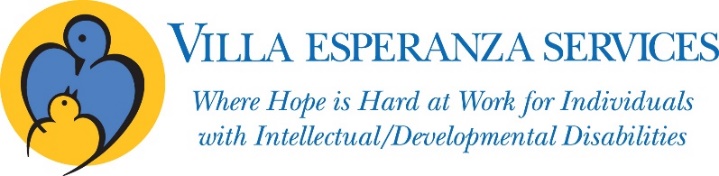 Weekly Chore ChartPut together by Sherna Pinnock, Villa School’s Curriculum Specialist.This weekly chore table showcases a variety of chores that can be done at home. The tasks written in text are supported by pictures, one of the ways in which our students communicate.  You can make your own weekly chore table by changing the text and pictures!CHORESCHORESMondayWash Dishes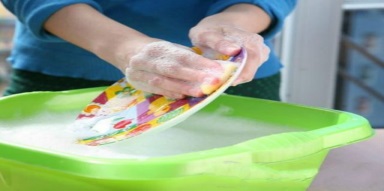 Tuesdayclean 4 doorknobs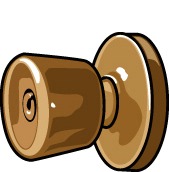 WednesdaySet the table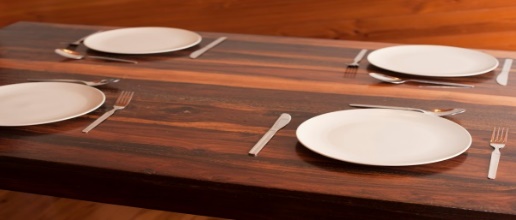 ThursdayTake out bathroom trash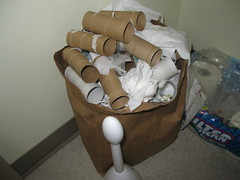 FridayClean counter/dust dresser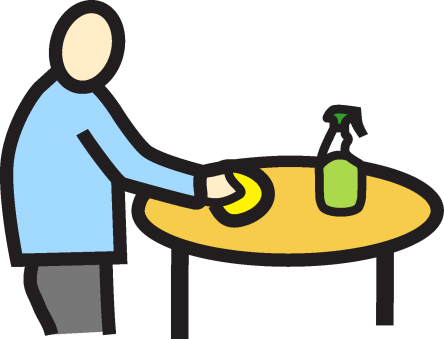 